Publicado en Burgos el 17/04/2019 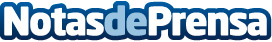  CENTRO DE VIAJEROS obtiene el sello de norma de calidad empresarial y reafirma su colaboración con CEDEC®La empresa CENTRO DE VIAJEROS, S.A, está situada en Fuentespina (Burgos) y forma parte del GRUPO TUDANCA, empresa familiar que ha sabido implementar generación tras generación el valor del esfuerzo y del sacrificio para conseguir el éxito en los negocios, empezando su actividad empresarial en el mundo de la pastelería en 1870, que poco a poco fue ampliando hacia el área hosteleraDatos de contacto:Pere Teres930330101Nota de prensa publicada en: https://www.notasdeprensa.es/centro-de-viajeros-obtiene-el-sello-de-norma Categorias: Nacional Nutrición Gastronomía Castilla y León Restauración http://www.notasdeprensa.es